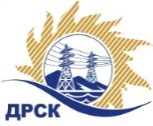 Акционерное Общество«Дальневосточная распределительная сетевая  компания»ПРОТОКОЛ № 604/УКС-РЗакупочной комиссии по рассмотрению заявок по открытому запросу предложений участников на право заключения договора: Строительство ВЛ-10 кВ протяженностью 2,1 км для электроснабжения земельных участков в с. Свечино филиала ХЭС  лот № 1075.1 раздел 2.1.1. ГКПЗ 2018ПРИСУТСТВОВАЛИ:  члены постоянно действующей Закупочной комиссии АО «ДРСК»  1-го уровня.ВОПРОСЫ, ВЫНОСИМЫЕ НА РАССМОТРЕНИЕ ЗАКУПОЧНОЙ КОМИССИИ: О  рассмотрении результатов оценки заявок Участников.О признании заявок соответствующими условиям Документации о закупке.О проведении переторжкиВОПРОС 1.  О рассмотрении результатов оценки заявок УчастниковРЕШИЛИ:Признать объем полученной информации достаточным для принятия решения.Утвердить цены, полученные на процедуре вскрытия конвертов с заявками участников открытого запроса предложений.ВОПРОС №2. О признании заявок соответствующими условиям Документации о закупкеРЕШИЛИ:Признать заявки: АО "Востоксельэлектросетьстрой" ИНН/КПП 2702011141/272501001 ОГРН 1022701403944, ООО "ДАЛЬЭНЕРГОТЕХСТРОЙ" ИНН/КПП 2723147224/272301001 ОГРН 1122723001103, ООО «Актис Капитал» ИНН/КПП 2724160066/272301001 ОГРН 1122724000420  соответствующими условиям Документации о закупке и принять их к дальнейшему рассмотрению.ВОПРОС №3.  О проведении переторжкиРЕШИЛИ:Провести переторжку. Предметом переторжки является «цена заявки».Допустить к участию в переторжке предложения следующих участников: Определить форму переторжки: очная. Процедура переторжки будет проводиться в соответствии с Регламентом Торговой площадки Системы https://rushydro.roseltorg.ru.Шаг переторжки в размере от 0,1% до 1% от начальной (максимальной) цены договора без учета НДС.Назначить переторжку на 17.09.2018 в 15:00 час. (Амурского времени).Место проведения переторжки: Единая электронная торговая площадка (АО «ЕЭТП»), по адресу в сети «Интернет»: https://rushydro.roseltorg.ruКоврижкина Е.Ю.Тел. 397208г. Благовещенск«14» сентября 2018№Дата и время внесения изменений в заявкуНаименование участника цена заявки на участие в закупке127.08.2018 04:04АО "Востоксельэлектросетьстрой" 
ИНН/КПП 2702011141/272501001 
ОГРН 1022701403944Цена: 6 735 127.00 руб. без учета НДС (7 947 449.86 руб. с учетом НДС). С227.08.2018 08:59ООО «Актис Капитал» ИНН/КПП 2724160066/272301001 
ОГРН 1122724000420Цена: 6 735 127.12 руб. без учета НДС (7 947 450.00 руб. с учетом НДС). 327.08.2018 08:59ООО "ДАЛЬЭНЕРГОТЕХСТРОЙ" 
ИНН/КПП 2723147224/272301001 
ОГРН 1122723001103Цена: 6 735 127.12 руб. без учета НДС (7 947 450.00 руб. с учетом НДС). Номер п/пНаименование и адрес Участника Цена заявки на участие в закупкеБалл по итоговой предпочтительностиВозможность применения приоритета в соответствии с 925-ПП АО "Востоксельэлектросетьстрой" 
ИНН/КПП 2702011141/272501001 
ОГРН 1022701403944Цена: 6 735 127.00 руб. без учета НДС (7 947 449.86 руб. с учетом НДС). С0,050нетООО «Актис Капитал» ИНН/КПП 2724160066/272301001 
ОГРН 1122724000420Цена: 6 735 127.12 руб. без учета НДС (7 947 450.00 руб. с учетом НДС). 0,050нетООО "ДАЛЬЭНЕРГОТЕХСТРОЙ" 
ИНН/КПП 2723147224/272301001 
ОГРН 1122723001103Цена: 6 735 127.12 руб. без учета НДС (7 947 450.00 руб. с учетом НДС). 0,050нетСекретарь Закупочной комиссии  1 уровня АО «ДРСК»____________________М.Г. Елисеева